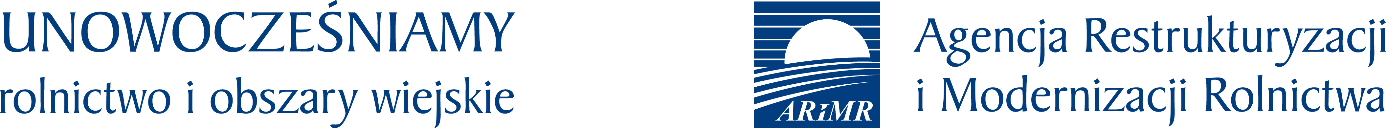 Dla rolników: w ARiMR od kilkunastu tysięcy do nawet miliona złotychDla rolników młodszych i starszych; z większymi i mniejszymi gospodarstwami; na inwestycje w rozwój lub podniesienie po klęskach i zabezpieczenie przed kolejnymi; na nawadnianie i zalesianie; dla tych, co indywidualnie i tych co wolą grupą - Agencja Restrukturyzacji i Modernizacji Rolnictwa oferuje teraz różnorakie możliwości skorzystania z rolniczych funduszy.  Mała i duża modernizacjaDo programów najpopularniejszych wśród małopolskich rolników należy modernizacja gospodarstw rolnych oraz restrukturyzacja małych gospodarstw. Do 30 czerwca można ubiegać się o pomoc na zakup maszyn rolniczych, inwestycje poprawiające efektywność produkcji czy zabezpieczające przed suszą. Małe gospodarstwo może liczyć na premie w wysokości 60 tys. zł, duże nawet na pół miliona. Te, które zdecyduję się zainwestować w nawodnienie, otrzymają maksymalnie 100 tys. zł. Z wnioskiem muszą zdążyć do 20 lipca.. A może zalesić?W ramach poddziałania wsparcia na zalesianie i tworzenie terenów zalesionych, rolnik może ubiegać się o pomoc w formie 3 premii: wsparcia na zalesienie, premii pielęgnacyjnej i premii zalesieniowej. Pieniądze na zalesienie to jednorazowa, zryczałtowana płatność z tytułu poniesionych kosztów wykonania zalesienia oraz ewentualnego jego ogrodzenia lub ewentualnego zabezpieczenia drzewek. Może wynieść nawet 13 tys. zł do hektara.150 tys. dla młodychOd 3 czerwca, rusza nabór wniosków o premie dla młodych rolników, którzy samodzielnie prowadzą gospodarstwo. Mogą oni otrzymać 150 tys. zł wsparcia. ARiMR będzie przyjmować wnioski do 1 sierpnia.
W ubiegłym roku młodzi rolnicy złożyli ich ponad 7 tys.Wsparcie to jest zachętą dla młodego pokolenia do rozwijania rolniczego biznesu – nie tylko pozwala zachować opłacalność produkcji rolnej, ale przekłada się również, w dłuższej perspektywie czasowej, na jej zwiększenie, stąd rosnąca popularność tego programu. – Z roku na rok zauważamy coraz większe zainteresowanie tym rodzajem wsparcia – mówi Adam Ślusarczyk dyrektor małopolskiej Agencji Restrukturyzacji i Modernizacji Rolnictwa. Wsparcie mogą otrzymać osoby, które m. in.:- w dniu złożenia wniosku mają nie więcej niż 40 lat;
- posiadają odpowiednie kwalifikacje zawodowe (lub uzupełnią je w ciągu 36 miesięcy od dnia doręczenia decyzji o przyznaniu pomocy);
- posiadają gospodarstwo rolne o powierzchni minimum 1 ha;
- rozpoczęły prowadzenie działalności rolniczej nie wcześniej niż 24 miesiące przed dniem złożenia wniosku;
- posiadają lub utworzą gospodarstwo o wielkości ekonomicznej mieszczącej się w przedziale od 13 tys. euro do 150 tys. euro;
- przedłożą biznesplan dotyczący rozwoju gospodarstwa.Premia musi w całości zostać przeznaczona na prowadzenie gospodarstwa lub przygotowanie do sprzedaży wytwarzanych w nim produktów rolnych. Minimum 70% premii należy przeznaczyć na inwestycje w środki trwałe. Środki będą wypłacane
w dwóch ratach:- 120 tys. zł – na wniosek o płatność, po spełnieniu przez młodego rolnika określonych warunków;
- 30 tys. zł – po realizacji biznesplanu.Wnioski będą przyjmowały oddziały regionalne ARiMR. Można je będzie składać drogą elektroniczną, osobiście lub przesłać pocztą.Więcej informacji na stronie www.arimr.gov.pl